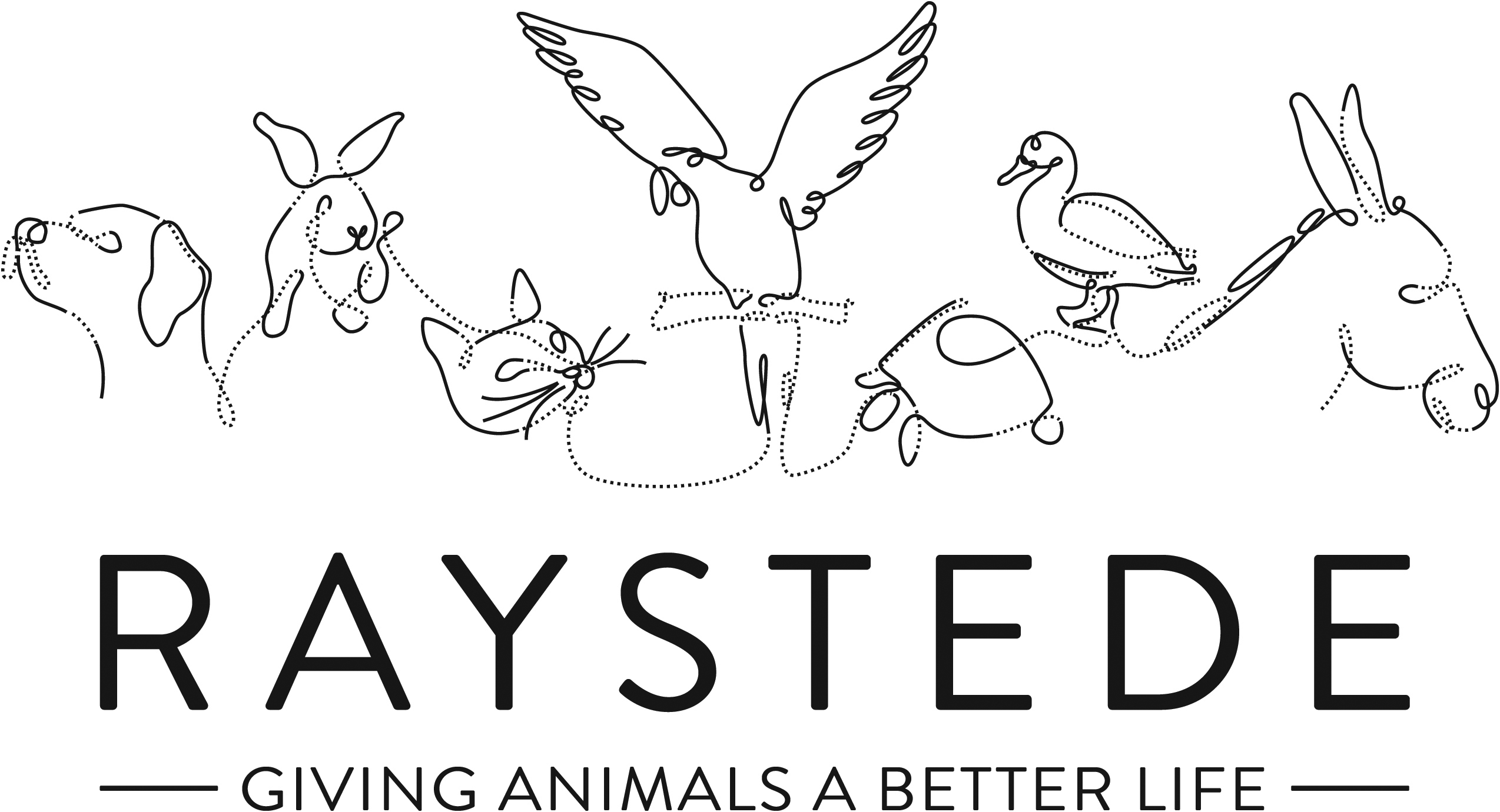 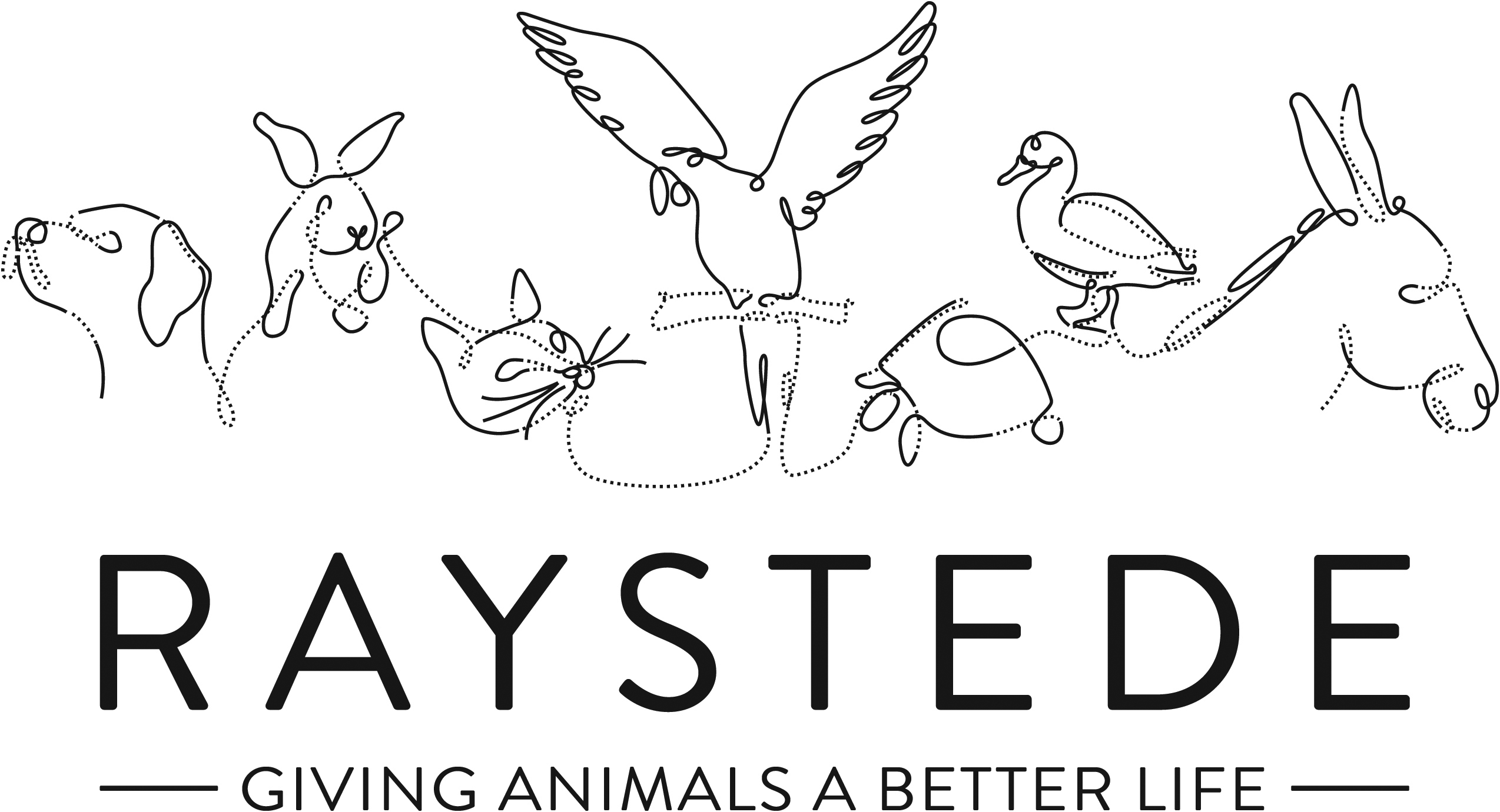 Raystede Centre for Animal WelfareJob DescriptionBackground informationRaystede Centre for Animal Welfare, established in 1952, is a charity that aims to give animals a better life through rehoming, rehabilitation and sanctuary, and give people the support and knowledge they need to treat animals with care and respect. We care for more than 400 animals every day, including cats, horses, dogs, rabbits, hens and exotic birds. We help most of the animals find new homes but also provide life-long sanctuary for those animals that cannot be rehomed.  Our beautiful 43 acre site is open for visitors to get a unique glimpse into a working animal welfare centre. Animals are at the heart of everything we do but we could not care for them without our expert and dedicated team of staff and volunteers.  Surrounded by animals, lakes, trees and fields with a café, shops, parking and many other benefits, Raystede is an uplifting and rewarding place to work.The retail team are part of the Commercial and Visitor Operations department. Upholding high standards and a friendly caring approach we help and encourage people to donate and buy goods from our charity shop. Every penny of our profits go directly into helping the animals in Raystede’s care.Main Purpose of the role:Support the Manager and Supervisor across the Retail charity shop operation, maintaining consistently high standards throughout the shop and storerooms. Deliver excellent customer service to internal and external customers ensuring service expectations are exceeded. Serving customers and accepting donated goods. Gift Aid sign ups and general retail tasks on the shop floor and in the back office.Key TasksMaintain consistently high standards in the shop, processing room and throughout the stock room areas.  Manual handling – movement of donated goods such as books, clothing, toys etc.Deliver excellent customer service in the Shop at all times.Be prepared and able to share information on Raystede as a charity; for example all profits go directly in to caring for our animals, what Raystede does so rehoming, rehabilitation, sanctuary, education and also where main site is and the reasons for visiting.Support the Manager to wholly deliver compliance regimes.Welcome, receive and care for visitors within the shop To deliver excellent customer service ensuring a positive experience for all customersAccepting donated goods, often helping with unloading and movement Rejecting certain donated goods when necessary if they fall in the various categories we cannot accept. Being able to advise why we cannot accept and giving advice on where best to take them.Sign up donors for Gift Aid maintaining accurate records and complying with GDPR as instructedOperating the till, maintaining accuracy with sales and paymentsAccurate cash handlingAccurate cashing upComply with daily banking proceduresReprioritise tasks as needed, for example prioritising a queue at the till over other routine tasksCourteous customer interactionRestocking shelves and rails with relevant stockAccurate pricing as advised by supervisor and managerHousekeeping and cleanliness of the shop floor and stockBe aware of potential theft and take guidance from the security policy to prevent lossGeneral At all times ensure and maintain a compassionate, professional and efficient public image for the charityParticipate in supervision, appraisal, and learning and development and take personal responsibility for maintaining the knowledge and skills required for the roleTake responsibility for ensuring own health and safety and that of others who may be affected by your acts and omissions.  Report any health and safety risks to your manager.Work within the policy framework of Raystede Animal Centre and adhere to the terms laid out in the employee handbookKey Working RelationshipsGeneral public, giving people the best experience in our shop through excellent customer serviceColleagues, team working is essentialCommercial and Visitor Ops team, being part of a bigger team to maximise efficiencies and share best practiceScope and AccountabilityPerson SpecificationJob Title:Retail Assistant – part timeResponsible to:   Retail ManagerLocation:Raystede Centre for Animal WelfareHours of work:Part time, 21 ½ hours. Alternate weekends and every MondayHolidays:Pro rata on 30 days per year including bank holidays.Probationary period:3 monthsContract Type:PermanentGrade and Salary:£18,525 p.a pro rataDecision making and limits of authorityCarry out duties as per job descriptionDaily modification of tasks to ensure a consistent positive customer experienceDefer to assistant manager or manager for anything over and aboveFinancial resourcesCash handling, cashing up tillsMaterial assetsAccurate stock control through sales and replenishmentInformation and communication resourcesMaintain records as instructedPeople management Work closely alongside a team of volunteers, guiding them and leading by exampleLegal, regulatory and compliance responsibilityComply with instructions over Gift Aid and GDPR lawsEssentialDesirableEducation and QualificationsGood level of English and MathsKnowledge and Experience• Retail experience • Good customer service skills• Well organised and able to work in a tidy manner• Good numeracy and literacy skills• Ability to work effectively within a team• Good communication skills, ability to positively interact with different groups of people, both internal and external customers• High standards of personal hygieneCharity shop experienceKey Skills and Abilities • Proven communication skills, written and oral. • Excellent attention to detail.Personal AttributesPersonal, sociable and people orientatedCommitment to equality, diversity and inclusion and understanding of how it applies to own roleEmpathy and interest in animals and their welfareOther• To have a flexible approach to working hours.• To have a flexible approach to working hours.